Kultur | Lokales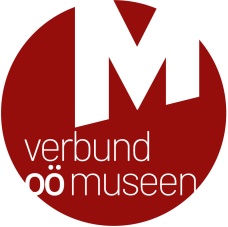 Linz - StadtLeonding, April 2022MUSEEN MIT FREUDE ENTDECKEN!
Aktionswoche Internationaler Museumstag in OÖ vom 7.–15. Mai 2022 in den Linzer MuseenDer Internationale Museumstag am 15. Mai 2022 bietet den Anlass für eine große Museumswoche in Oberösterreich: Vom 7. bis 15. Mai laden 73 Museen aus allen Regionen zum Besuch und zu besonderen Aktivitäten ein. Unter dem Motto Museen mit Freude entdecken! können sich Besucherinnen und Besucher in Oberösterreichs Museen bei insgesamt rund 160 Programmpunkten auf eine spannende Spurensuche in die Vergangenheit  begeben, neue Blicke auf vermeintlich Bekanntes richten oder kleine Abenteuer erleben. Viele Häuser bieten zudem an einzelnen Tagen ermäßigten oder freien Eintritt. Aktuelle Details zum vielfältigen Angebot stehen auf der Website des Verbundes Oberösterreichischer Museen unter www.ooemuseen.at bereit.

Entdeckungsreise durch Oberösterreichs Museen
Das diesjährige Motto Museen mit Freude entdecken! lädt zu einer Reise durch Oberösterreichs Museumslandschaft ein, in der es immer wieder Neues zu entdecken gibt – in diesem Sinne haben die teilnehmenden Museen spannende Angebote vorbereitet: Bei Tagen der offenen Tür, bei Eröffnungen und Kunst- oder Kuratorengesprächen erfährt man viel Wissenswertes rund um die aktuellen Ausstellungen und darf sich auf persönliche Begegnungen freuen. Blicke hinter die Kulissen, in Museumsdepots oder Restaurierungswerkstätten eröffnen Besucherinnen und Besuchern Einblicke in die „nicht-sichtbare“ Museumsarbeit. Und bei Workshops sind Geschicklichkeit und Inspiration gefragt. Eine große Angebotsvielfalt erwartet die Gäste auch im Bereich der Kulturvermittlung. Hier gilt es zu entscheiden: Möchte man sich auf einen gemeinsamen Rundgang mit engagierten Vermittlerinnen und Vermittlern begeben oder will man das Museum mit Hilfe von Rätselrallyes, Audioguides oder QR-Codes lieber auf eigene Faust erkunden? Spannende Erlebnisse sind hier jedenfalls garantiert!

Internationaler Museumstag in Linz
In den Linzer Museen wird der Internationale Museumstag besonders gefeiert. Lentos Kunstmuseum und Nordico Stadtmuseum laden bei freiem Eintritt zu Tagen der offenen Tür mit vielfältigen Programmpunkten und das Ars Electronica Center begeistert Besucherinnen und Besucher mit einem neuen Deep Space EVOLUTION-Programm. An mehreren Tagen der Aktionswoche beteiligt sich das Zeitgeschichte MUSEUM voestalpine mit einem kostenlosen Führungsangebot. Programmpunkte in LinzDas Zeitgeschichte MUSEUM voestalpine lädt in der Museumswoche am Mittwoch, Donnerstag, Freitag und Samstag jeweils um 15:00 Uhr zu kostenlosen Führungen. Für jene, die keine Möglichkeit zum Museumsbesuch vor Ort haben, bietet das Museumsteam zusätzlich am Donnerstag, 12. Mai 2022 um 16:00 Uhr zum ersten Mal im Rahmen der Aktionswoche auch eine Virtuelle Führung durch das Zeitgeschichte MUSEUM an. Um Anmeldung (auch zur Virtuellen Führung) unter anmeldung.stahlwelt@voestalpine.com bzw. +43 (0) 50304/15-89 00 wird gebeten.Vom 10. bis 14. Mai findet anlässlich der aktuellen Ausstellung „Friedl Dicker-Brandeis. Bauhaus-Schülerin, Avantgarde-Malerin, Kunstpädagogin“ im Lentos Kunstmuseum das Praxissymposium: „Von Friedl Dicker-Brandeis lernen“ statt. Dicker-Brandeis kann durch ihre künstlerische Arbeit mit Kindern in traumatischen Situationen auch heute als eine Inspiration für Kunsttherapie, aber auch für Kunstvermittlung und Kunstpädagogik verstanden werden. Die Teilnehmenden sind eingeladen, künstlerisch-kreative Praxen und Vermittlungsformen kennen zu lernen, auszuprobieren, gemeinsam zu reflektieren und ihren geschichtlichen Kontext zu verstehen. Es wird ein Besuch des gesamten Symposiums empfohlen. Programmdetails und Anmeldeinformationen sind auf der Website www.lentos.at abrufbar.Zum Tag der offenen Tür laden Lentos Kunstmuseum und Nordico Stadtmuseum am Internationalen Museumstag (15. Mai) jeweils von 10:00 bis 18:00 Uhr mit einem ganz besonderen Programm bei freiem Eintritt ein: Das vielfältige Angebot im Lentos reicht vom offenen Atelier für Familien über Führungen mit spektakulärem Ausblick vom Museumsdach bis zu exklusiven Blicken hinter die Kulissen. Im Nordico erwarten die Besucherinnen und Besucher eine DIY-Station für Familien, Führungen und Blicke hinter die Kulissen der Museumsarbeit. Erstmals wird es auch möglich sein, das neue Schaudepot der Museen der Stadt Linz in der Tabakfabrik zu erleben.  Und das Ars Electronica Center lädt am Internationalen Museumstag zu einem besonderen Programm im neuen Deep Space EVOLUTION. Informationen zum Programmangebot
Die Website des Verbundes Oberösterreichischer Museen hält Detailinformationen zu sämtlichen Angeboten bereit. Spezielle Filter- und Suchmöglichkeiten liefern mit wenigen Mausklicks geeignete Programmpunkte nach individuellen Wünschen.

Links:Website des Verbundes Oberösterreichischer Museen: www.ooemuseen.at Übersicht aller Programmpunkte mit Filtermöglichkeiten nach Veranstaltungstyp, Bezirken, Ermäßigungen: www.ooemuseen.at/museen-in-ooe/veranstaltungen#/?event_terms=3 Programmpunkte in der Stadt LinzTipps & Hinweise für Besucherinnen und Besucher:Manche Häuser bieten freien Eintritt oder Eintrittsermäßigungen. Bei vielen Programmpunkten werden Ermäßigungen speziell für Familien mit der OÖ Familienkarte geboten. Vergessen Sie also nicht, Ihre Familienkarte einzustecken!Bei einem Gewinnspiel können Besucherinnen und Besucher ihr Glück versuchen und tolle Preise von Genussland Oberösterreich gewinnen. Teilnahmekarten liegen im Aktionszeitraum in allen teilnehmenden Museen auf.Alle Aktivitäten und Angebote finden unter Einhaltung der aktuellen Covid-19-Vorgaben statt. Die Museen behalten sich vor, dass es zu kurzfristigen Änderungen oder Absagen kommen kann. Bitte informieren Sie sich vor Ihrem Museumsbesuch auf www.ooemuseen.at. Hier werden auch etwaige kurzfristige Änderungen tagesaktuell bekanntgegeben.________________________________________________________________________________Für Fragen und bei Bildwünschen stehen wir Ihnen jederzeit gerne zur Verfügung. Rückfragehinweis:Verbund Oberösterreichischer MuseenMag.a Elisabeth Kreuzwieser | kreuzwieser@ooemuseen.atDr. Klaus Landa | landa@ooemuseen.atWelser Straße 20, 4060 LeondingTel.: +43 (0)732/68 26 16www.ooemuseen.atwww.ooegeschichte.atwww.facebook.com/ooemuseen/ www.instagram.com/ooemuseen_at/ Der Verbund Oberösterreichischer Museen als gemeinnütziger Verein ist die Interessengemeinschaft und Serviceeinrichtung für die Museen, Sammlungen und museumsähnlichen Einrichtungen des Bundeslandes Oberösterreich. 